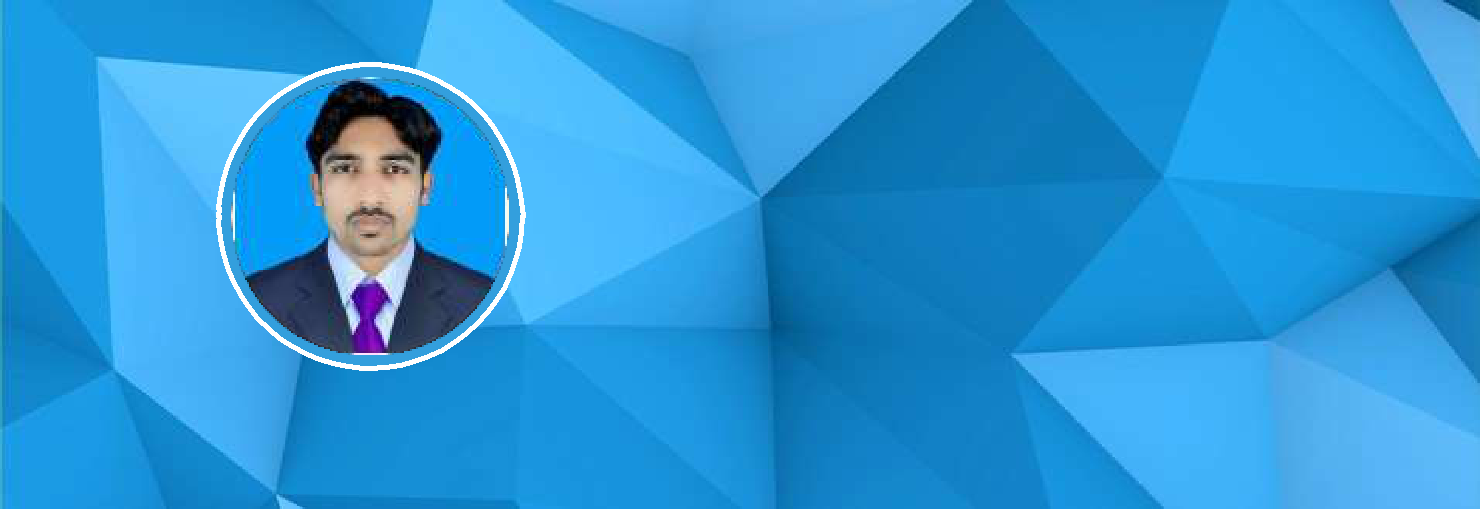 SHAHBAZCAREER OBJECTIVECareer	ObjectiveSecure a responsible career opportunity to fully utilize my training and skills, while making a significant contribution to the success of the company.Seeking an entry-level position to begin my career in a high-level professional environment. A highly organized and hard-working individual looking for a responsible position to gain practical experience.Career	Summary6 year working experience as the Auto CAD DraftsmanGood knowledge of constructions and designing. Working knowledge of Adobe Photoshop Ability to design architectural documents and illustrations.Working knowledge of photographic technics andgraphic representation. Proficient with amending and improving the blueprints.Ensure the safety and security of the base plan. Ability to evaluate the reliability and the quality ofthe designs. Believer of team work, with experience of handling the team of fresher during the course of trainingCONTACTShahbaz-399277@2freemail.com +971504753686Punjab[PAKISTAN]RESPONSIBILITIESProduce drawings using computer assisted drafting systems (CAD) or drafting machines or by hand using compasses, dividers, protractors,triangles and other drafting devices. Draft plans and detailed drawings for structures, installations, and construction projects such as highways, sewage disposal systems, and dikes, working from sketches or notes and shop drawings.Draw maps, diagrams, and profiles, using cross-sections and surveys, to represent elevations, topographical contours, subsurface formations and structures.Finish and duplicate drawings and documentation packages, according to required mediums and specifications for reproduction, using blueprinting, photography, or other duplicating methods.Review rough sketches, drawings, specifications, and other engineering data received from civil engineers to ensure that they conform to design concepts. Supervise and train other technologists, technicians and drafters. Supervise or conduct field surveys, inspections or technical investigations to obtain data required to revise construction drawings.REQUIREMENTSA draftsman's CAD drawings include technical details and specifications, such as materials, dimensions, and procedures. Civil drafters prepare drawings for use in major civil engineering projects,EDUCATION2011	Matriculation with ScienceBISE Multan50%2014	Diploma of Auto CAD and DraftsmanNational Training Board80%2015	Computer ApplicationHIT Academy ChichawatniA+2015	Web DesigningHIT Academy ChichawatniA+2018	IntermediateBIS Sahiwal50%2019	BSc Computer ScienceVU UniversityContinueINTERESTSDartingAuto CADPlanning and DevelopmentGraphic DesignModelingData entryACTIVITIESAuto CADData EntryPlanning and DevelopingTECHNICAL SKILLSBasic Computer SkillsDrafting and DesigningAuto CAD Architecture 2020 2D+3DSketchUp 2020Lumion 9.5Chief Architect Interiors X11Revit 2018Archie CAD 233D Studio MAX 2020Adobe Photoshop CS6Adobe Illustrator CS6MS OfficeWordExcelOutlookPowerPointOneNoteAccessGoogle DriveDocsSheetsSlidesFormsSpreadsheetsExcelGoogle SheetsOpenOffice CalkEmailmail mergefiltersfoldersPresentations/SlideshowsPowerPointGoogle SlidesOpenOffice ImpressDatabase ManagementMS AccessSocial MediaFacebookTwitterInstagramWebHTMLCSSJavaScriptWordPressContent Management Systems (CMS)code librariesWriting SkillsWordPressSEOtechnical writing, journalism, research, ghostwritingGraphicsPhotoshopHTML/CSSHobbyB o o kR e a d i n gP l a y i n gC o m p u t e rG a m eEXPERIENCE01-08-2020 to ContinueAutoCAD Draftsman (USA)11-12-2018 to 7-30-2020AutoCAD DraftsmanShahzad And Company (Pakistan)26-01-2018 to 30-06-2018Auto CAD DraftsmanSpeedex Falcon (UAE)07-08-2014 to – 01-01-2018AutoCAD DraftsmanChichawatni College of Technology(Pakistan)PERSONAL PROFILEDate of Birth05-09-1994NationalityPakistaniPakistaniMarital StatusSingleSingleLanguagesEnglish, Urdu, PunjabiEnglish, Urdu, Punjabi